Psi Chi                                                      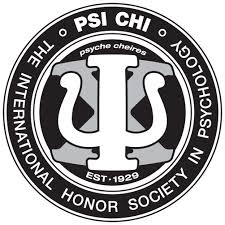 The International Honor Society in PsychologyApplication for Membership:Part IApplication for Membership:Part IDue: April 1st, 2024 by 11:59pmWhat is Psi Chi International Honor Society in Psychology?Psi Chi is the International Honor Society in Psychology. Our Psi Chi chapter provides you with the opportunity to join Psi Chi if you meet certain standards required by Psi Chi and the Association of College Honor Societies (a governing body for college honor societies).Here are the requirements for Undergraduate Psychology Majors:Completion of 3 semesters at UMD (Transfer students must have 1 semester at UMD)Completion of at least 9 credits of psychology courses UMD Cumulative GPA: 3.0/4.0UMD Psychology GPA: 3.3/4.0What you get with your Psi Chi membership:Membership in Psi Chi is an earned honor which is for life. A permanent record of your membership is preserved at the Psi Chi National Office and may be used for reference purposes, such as applications for graduate school and jobs.The Psi Chi total national and chapter membership fee is $85. This one-time fee is for a lifetime of membership. There are no annual dues. Here’s what is included:Certificate suitable for framing.Apply to Psi Chi:
If you are interested in joining Psi Chi, complete and email the following by April 1st, 2024 to psichi.umd@gmail.com:Membership Application Form & Member Information SheetCopy of your student transcriptYou may also print and fill out the required forms and hand them in to a Psi Chi board member if you wish. For a list of Psi Chi chapter meetings or a list of board member email addresses, please refer to our website at www.umdpsichi.weebly.com.What happens after you apply:The chapter will determine if you are eligible for membership and will contact you based on the email provided. We look forward to hearing from you!Membership Application Psychology Courses Taken to Date (to be filled out by students only)Academic InformationMember Information SheetWhat interests you about psychology?What are your career or educational goals?Why are you interested in joining Psi Chi?Please explain how you align with Psi Chi’s mission.OPTIONAL: As a student and a member, what opportunities would you like to see Psi Chi provide?ChecklistChecklistMembership Application FormStudent TranscriptMember Info. SheetFollow umdpsichi on InstagramName:Student ID #:Current Mailing Address | Street or Po Box:City | State | Zip:Phone Number:Email:Class: Sophomore                          Faculty    Junior                   Senior                Grad Student                           Estimated Date of Graduation [mo/yr]:Course [Name and Number]:Grade:Credits:1.2.3.4.5.6.7.8.9.10.Cumulative GPA:Psychology GPA:I hereby authorize the Psi Chi faculty advisor to review my college records for the sole purpose of determining my eligibility for becoming a member of Psi Chi.                              Applicant Signature